Результати проведення опитування щодо освітньої  діяльності закладу за напрямом «Освітнє середовище»
З метою створення безпечного освітнього середовища в Сілецькій ЗШ І-ІІІ ступенів ім. Івана Климіва-Легенди проведено самооцінювання освітньої діяльності закладу за напрямком «Освітнє середовище» шляхом опитування основних учасників навчально-виховного процесу — учнів, вчителів, керівництва школи, батьків, спостереження, вивчення документація тощо. Метою само оцінювання було:визначити сильні та слабкі сторони шкільної політики, спрямовані на створення безпечного і дружнього до дитини навчального середовища;визначення рівень забезпечення комфортних і безпечних умов навчання та праці;оцінити наявність освітнього середовища вільного від будь-яких форм насильства та дискримінації;визначити рівень формування інклюзивного, розвивального та мотивуючого о навчання освітнього освітнього простору;  отримати структуроване уявлення про те, як сприймають свій начальний заклад всі зацікавлені сторони;  порівняти, як виглядає школа «очима» різних учасників (учнів, вчителів, батьків, тощо)залучати вчителів, батьків, учнів та громаду до процесу вдосконалення навчального закладу.відповідно до отриманих даних розробити план дій для покращення ситуації.Оцінювання проводилось відповідно до  Методичних рекомендацій з питань формування внутрішньої системи забезпечення якості освіти у закладах загальної середньої освіти затверджених наказом МОН України від 30 листопада 2020 року № 1480.Внаслідок опитування учнів отримано наступні результати за чотирибальною шкалою: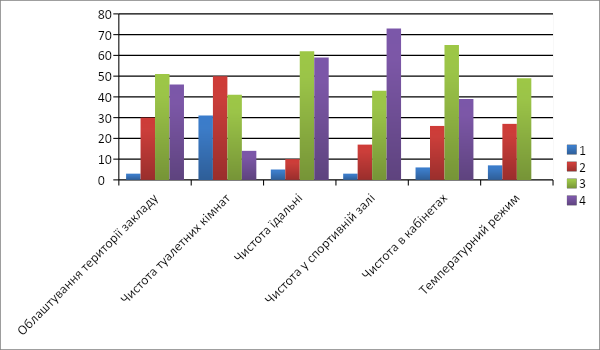 Узагальнені результати опитування батьків, щодо оцінки освітнього середовища закладу:Узагальнені результати по анкетам для учнів, щодо того чи використовують учителі під час навчання та позаурочних заходів (к-сть учнів): Здобувачі освіти та працівники закладу освіти обізнані з вимогами охорони праці, безпеки життєдіяльності, пожежної безпеки, правилами поведінки в умовах надзвичайних ситуацій і дотримуються їх. Опитування серед учнів щодо обізнаності з вимогами безпеки життєдіяльності, пожежної безпеки, правилами поведінки в умовах надзвичайних ситуацій показало такі результати: 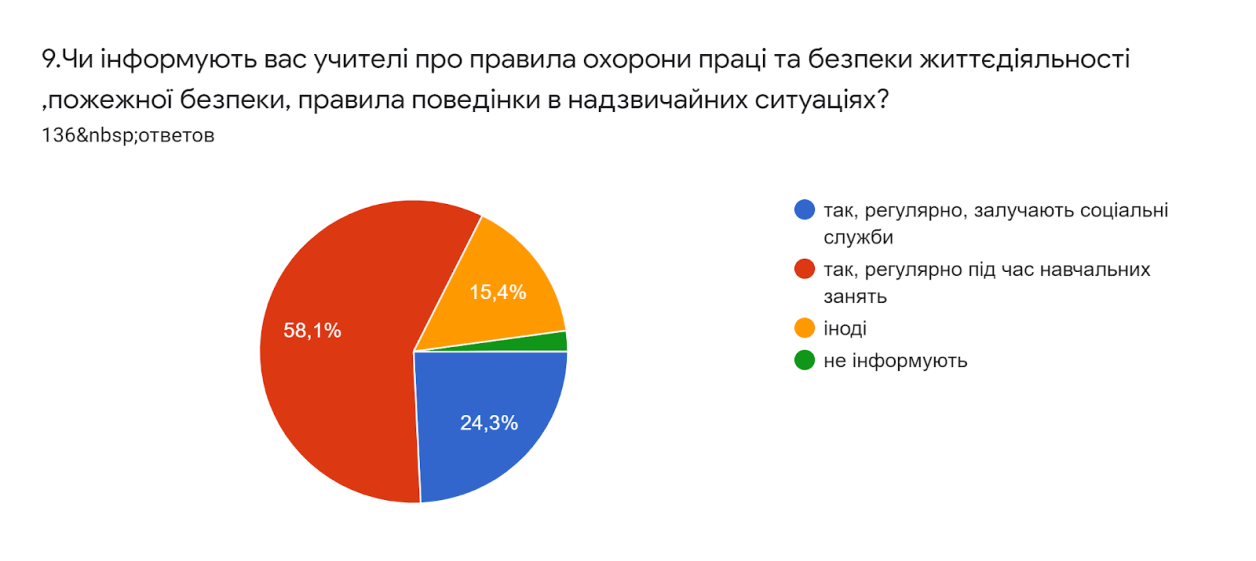 Опитування щодо  створених  умови для харчування здобувачів освіти і працівників.Внаслідок опитування учнів та батьків щодо якості харчування маємо такі результати: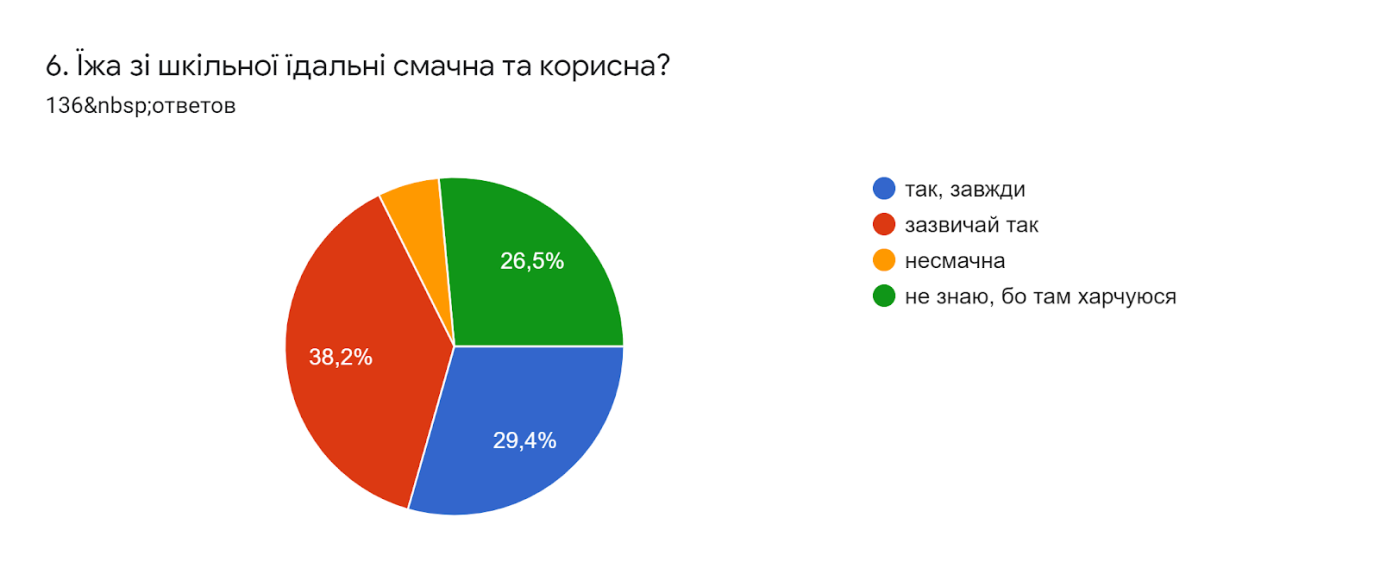 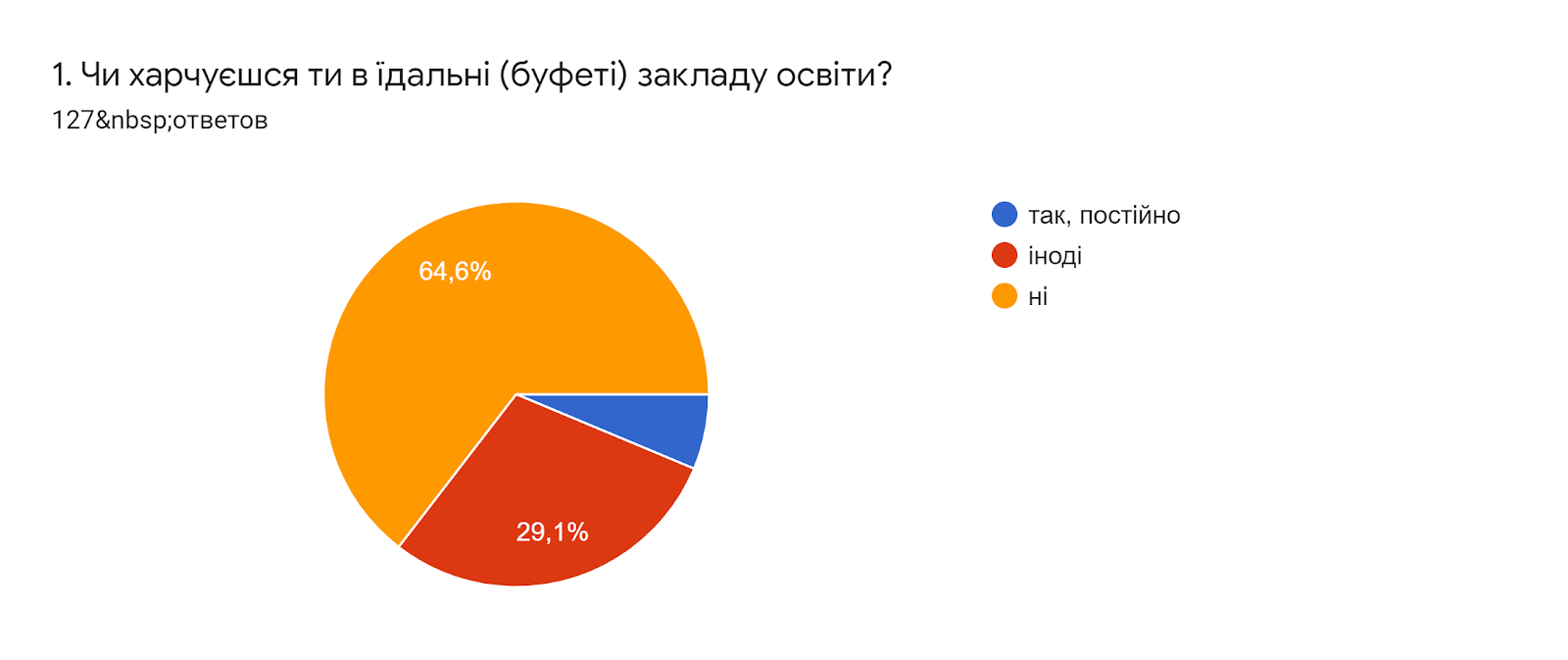 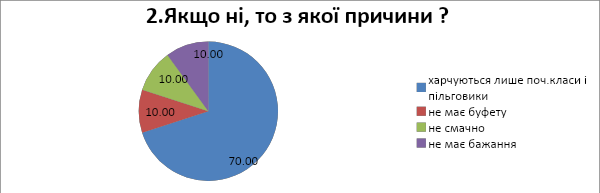 Оціни, наскільки ти задоволений такими аспектами організації харчування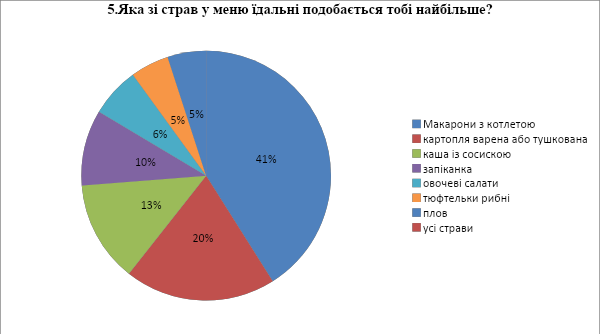 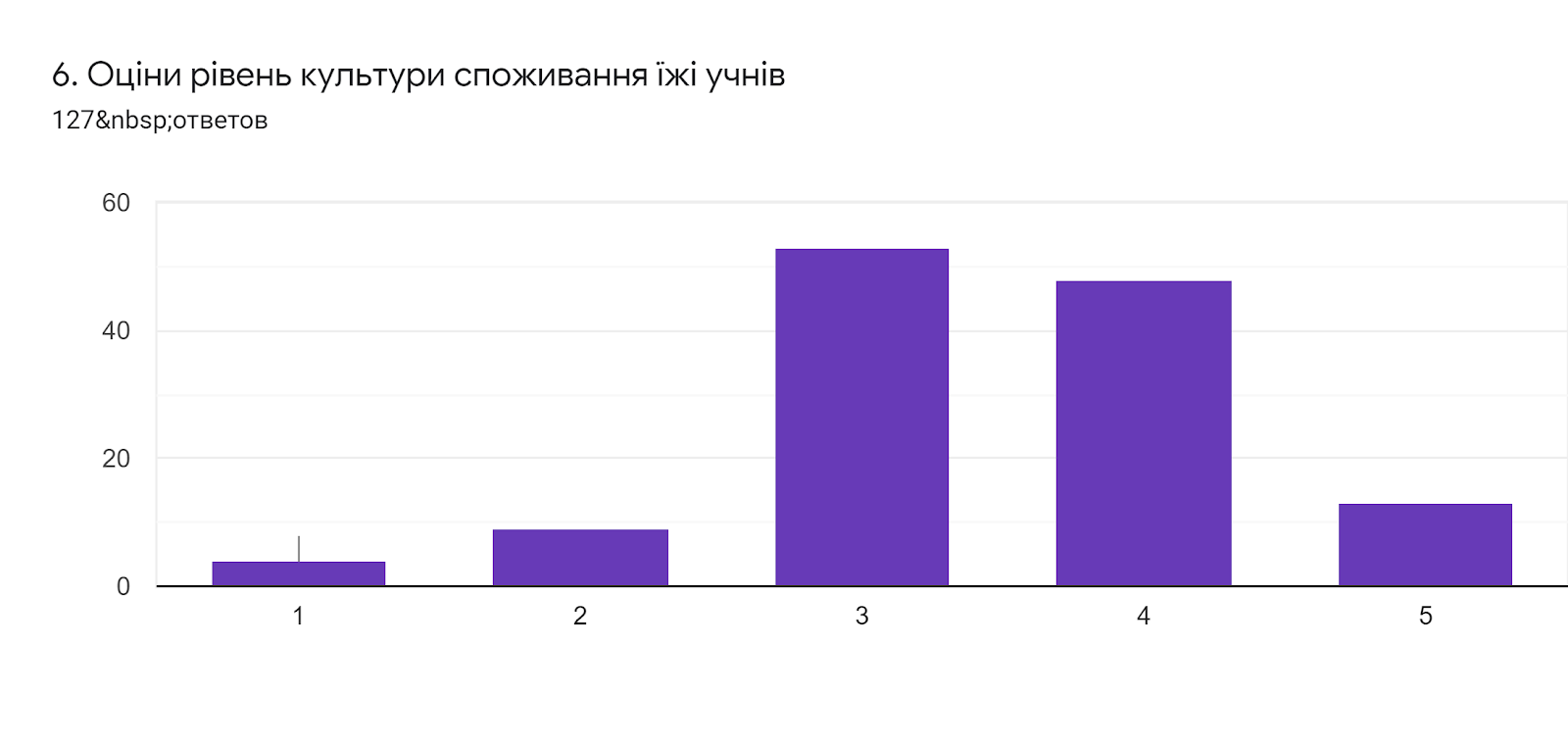 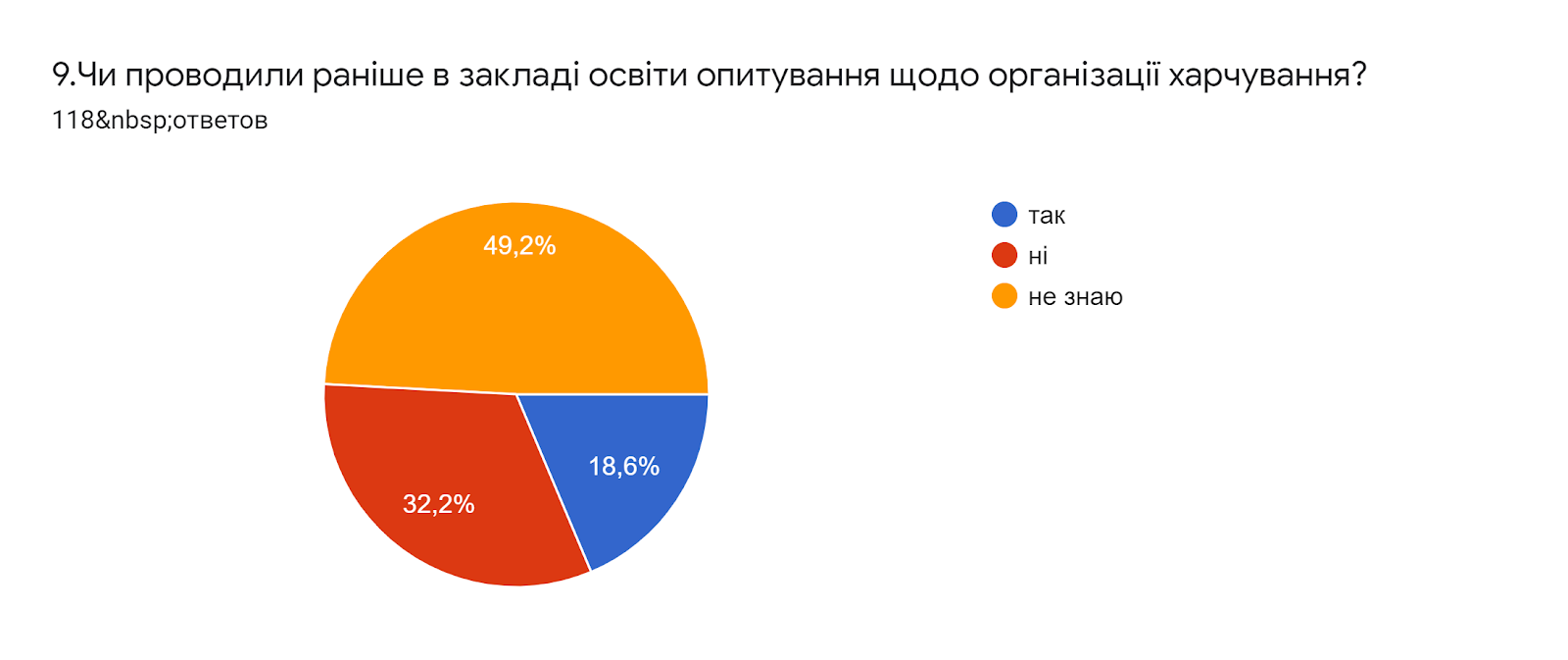 Учням було запропоновано написати пропозиції  щодо покращення організації харчування в закладі. 85% опитаних попросили дозволити харчуватись усім бажаючим учням школи (1-11 кл)  та 15% учнів урізноманітнити страви у меню.Результати опитування батьків щодо якості харчування: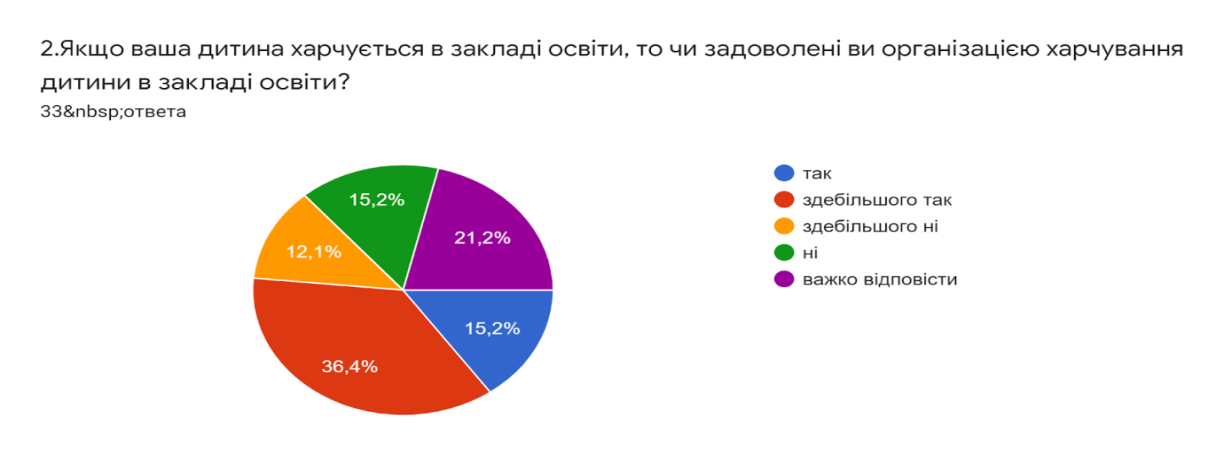 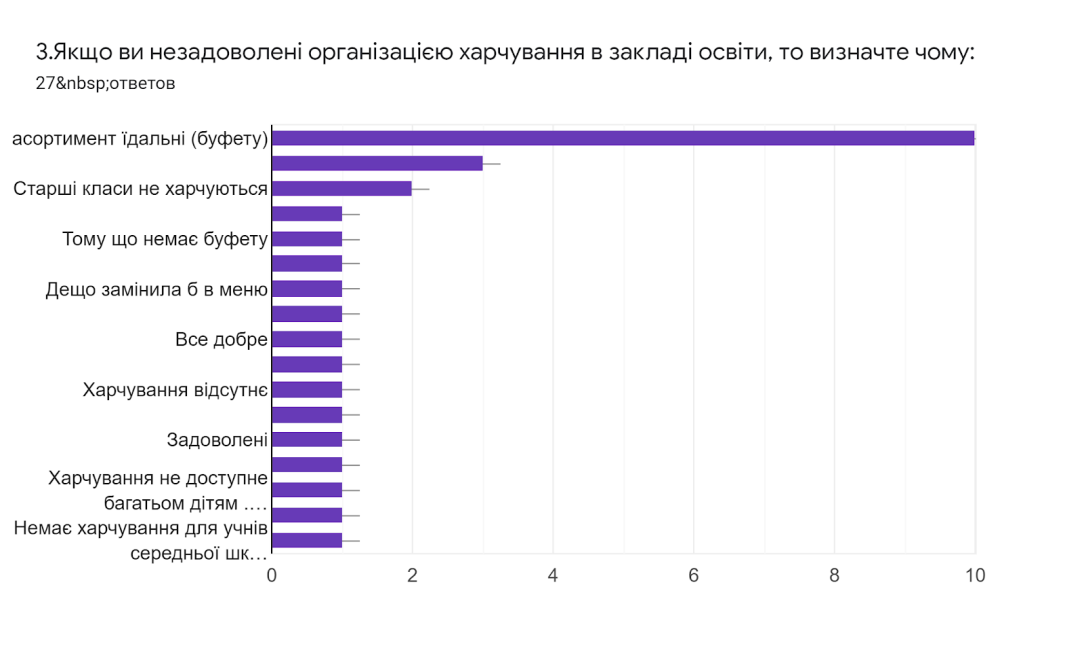 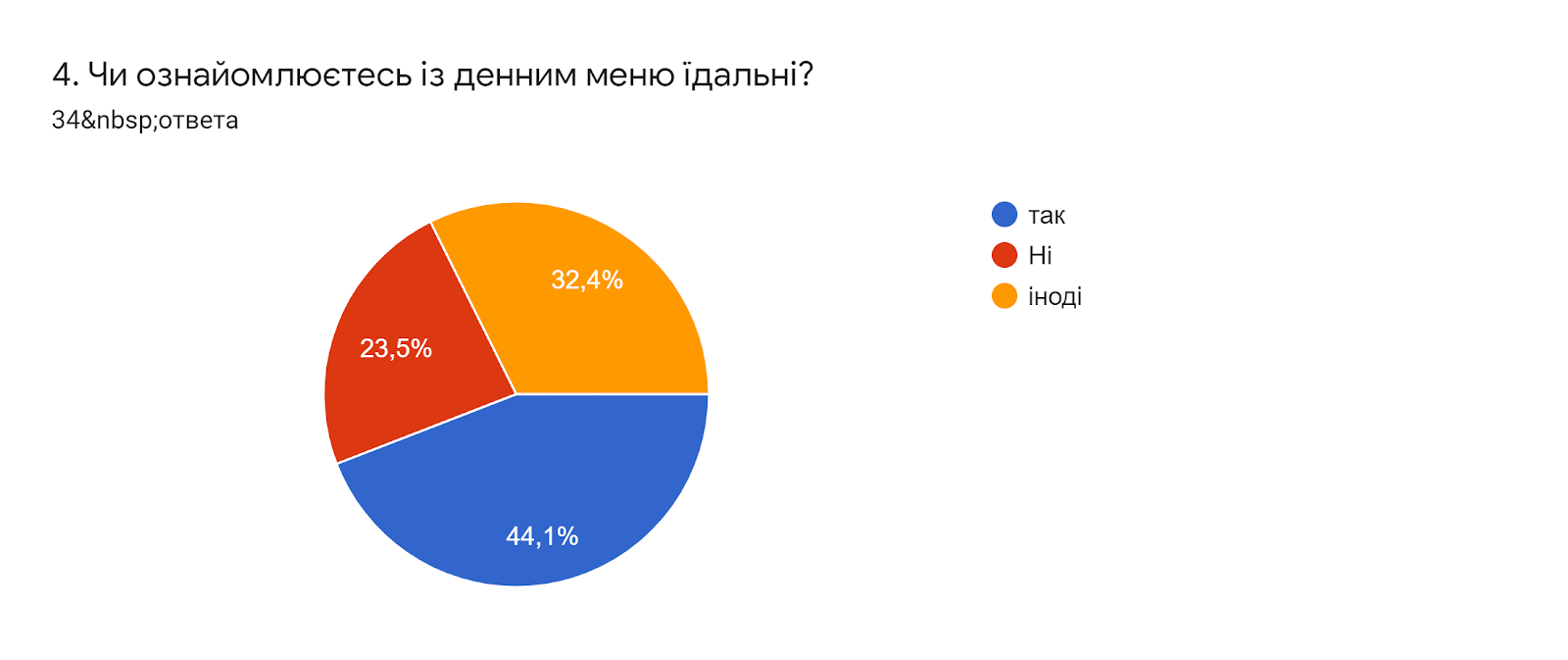 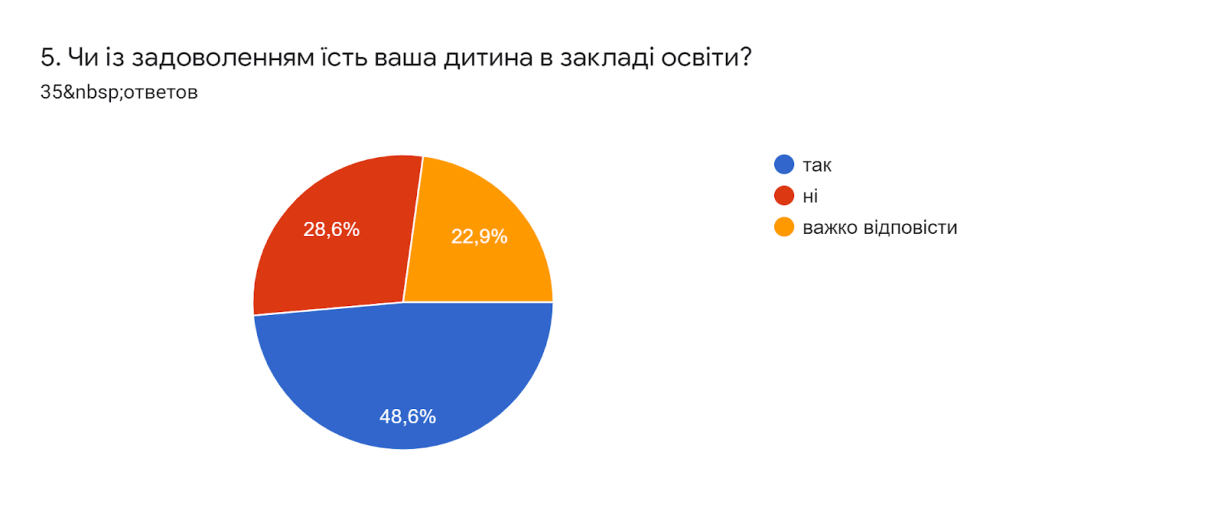 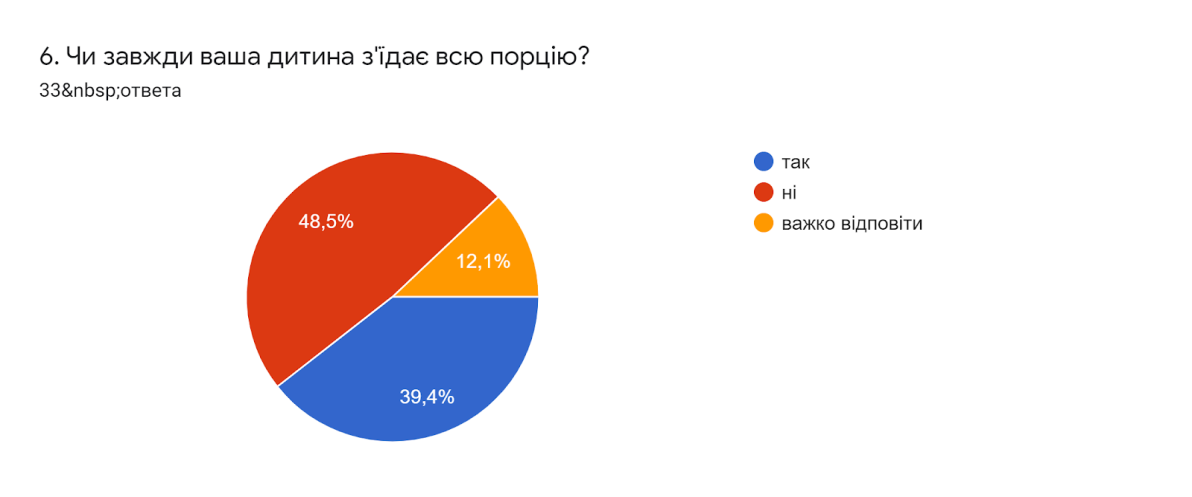 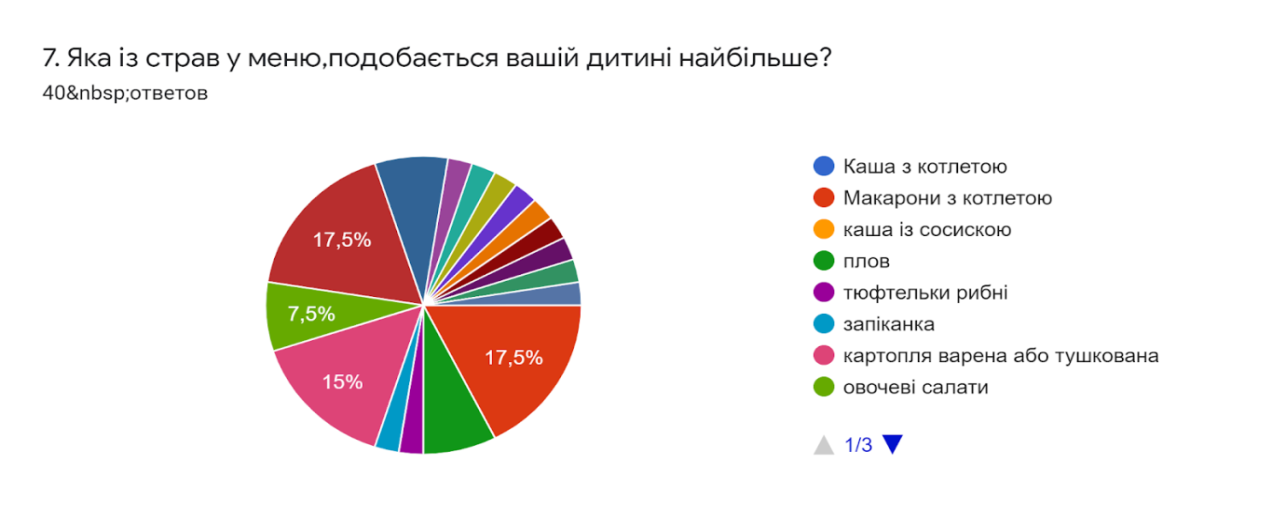 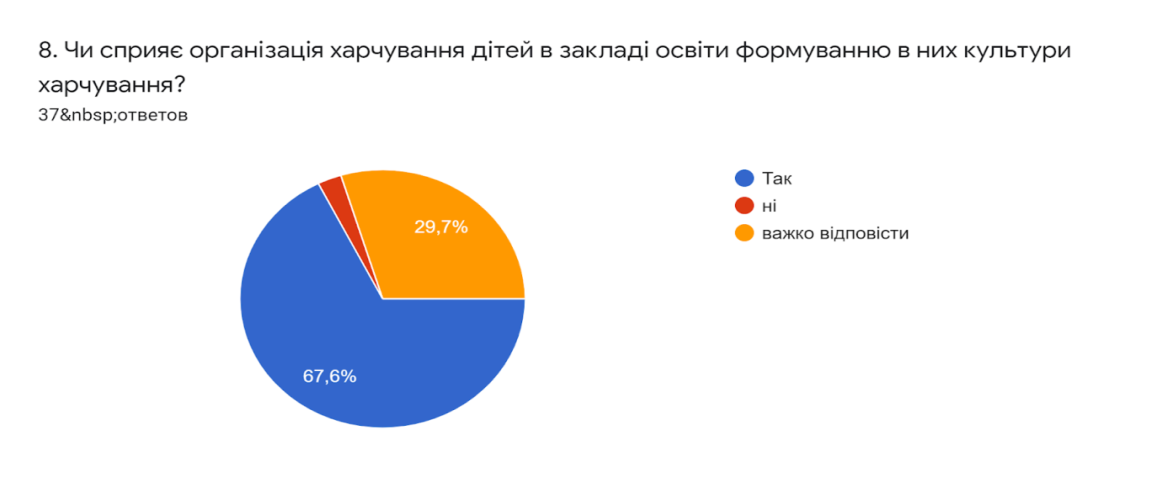 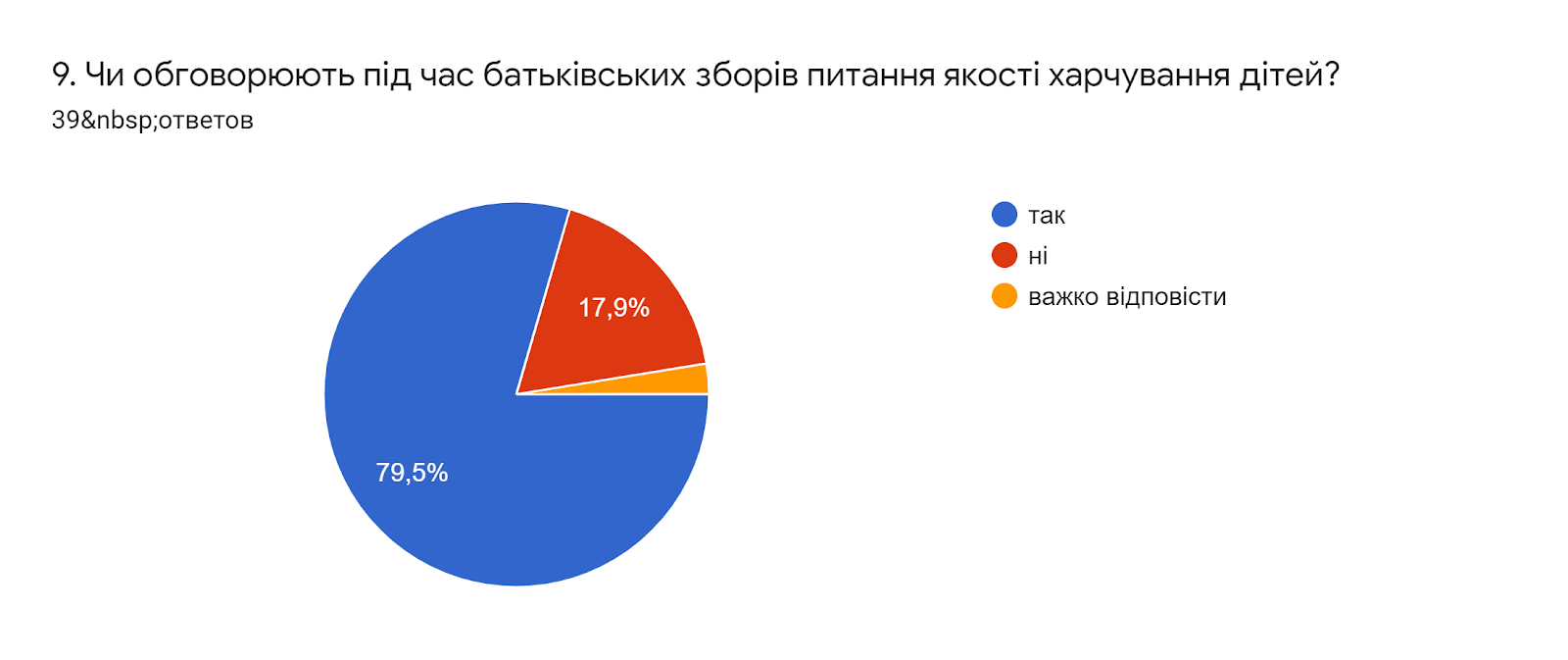 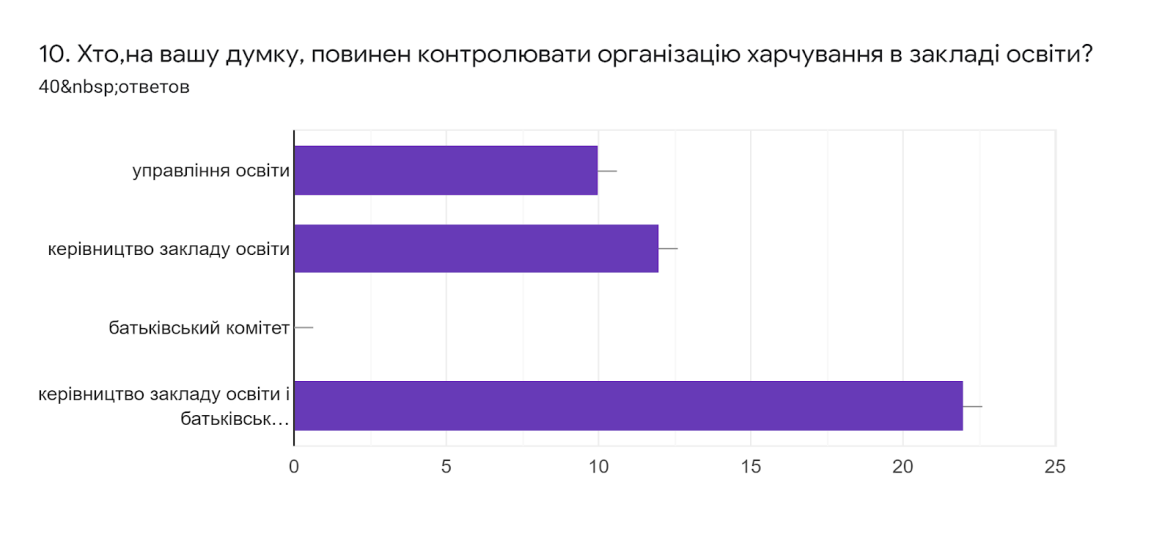 Узагальнені результати даних анкетування учнів щодо користування інтернетом: 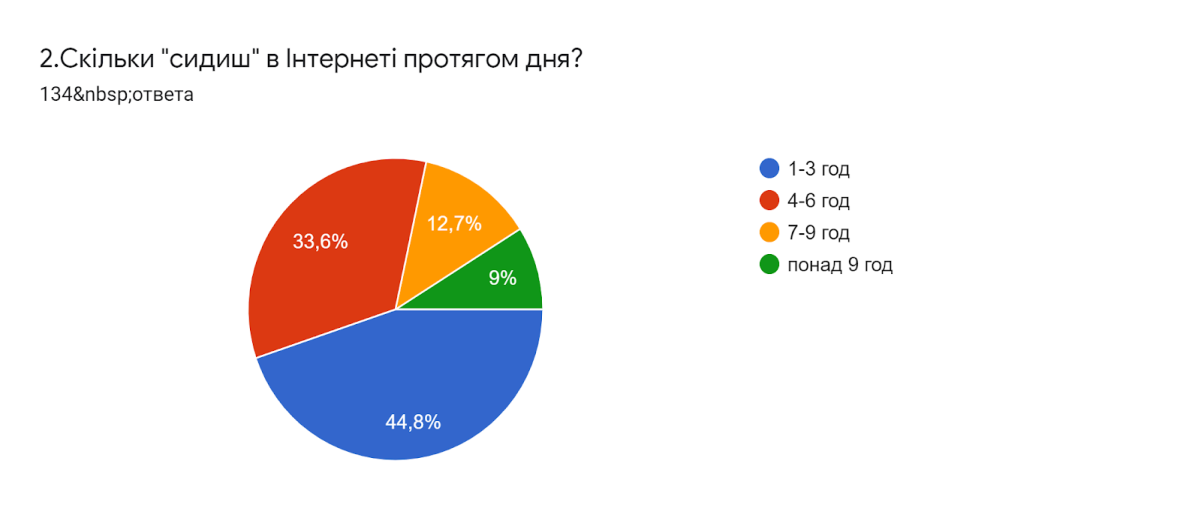 Що зазвичай робиш в Інтернеті? Обрані варіанти і їх результати :1.читаю новини - 392.скачую (читаю) книжки - 313.слухаю музику, аудіокниги - 884.дивлюся відеозаписи,кінофільми - 885.веду акаунт у соціальних мережах/блог/сайт - 866.переглядаю акаунти друзів, знайомих - -867.беру участь в онлайнових обговореннях/дискусіях - 358.Беру участь в онлайнових опитуваннях - 19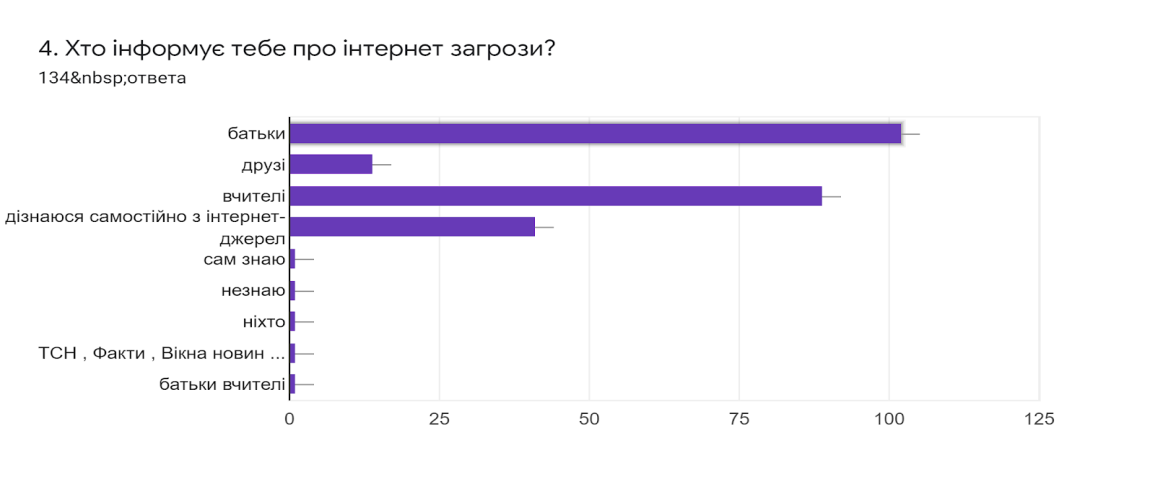 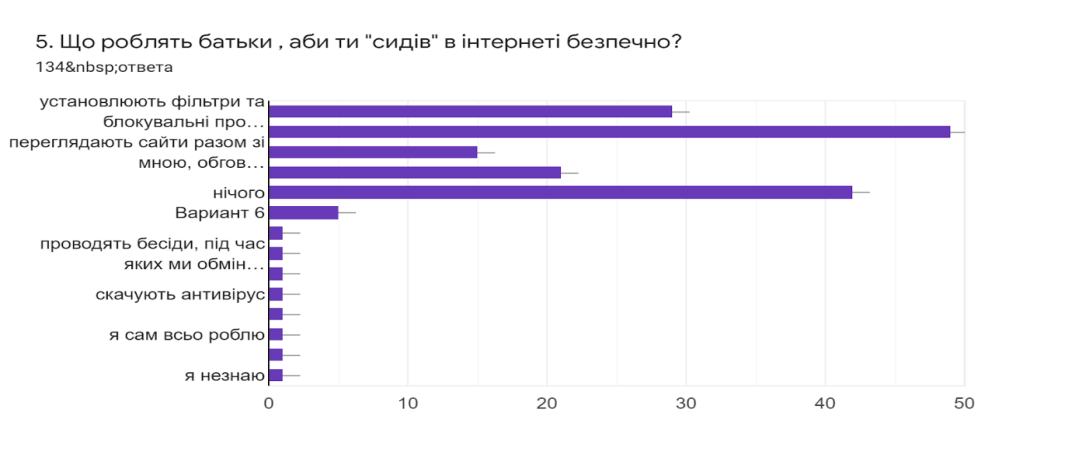 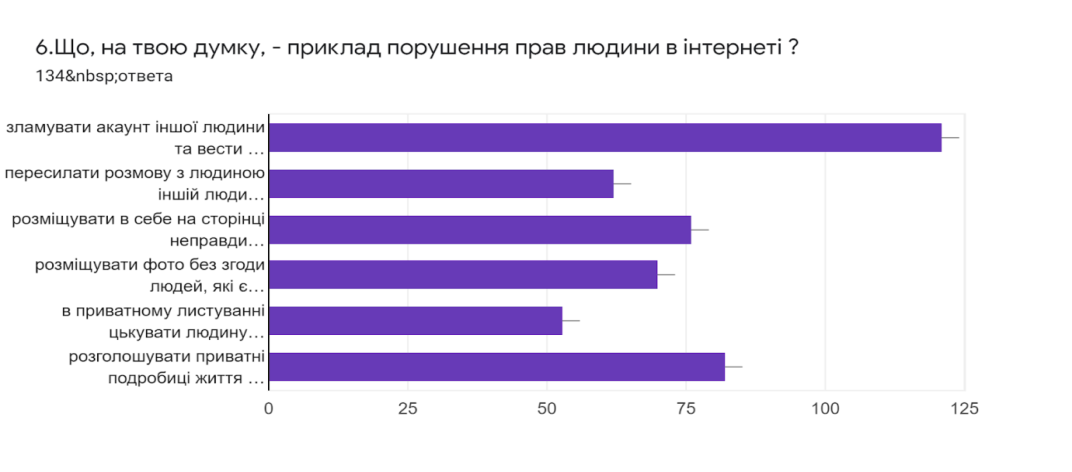 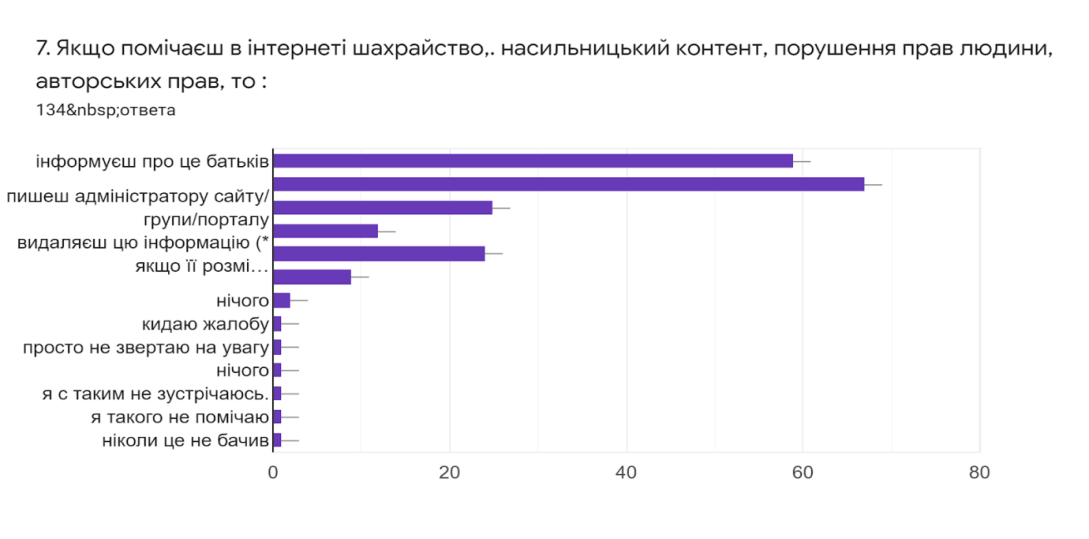 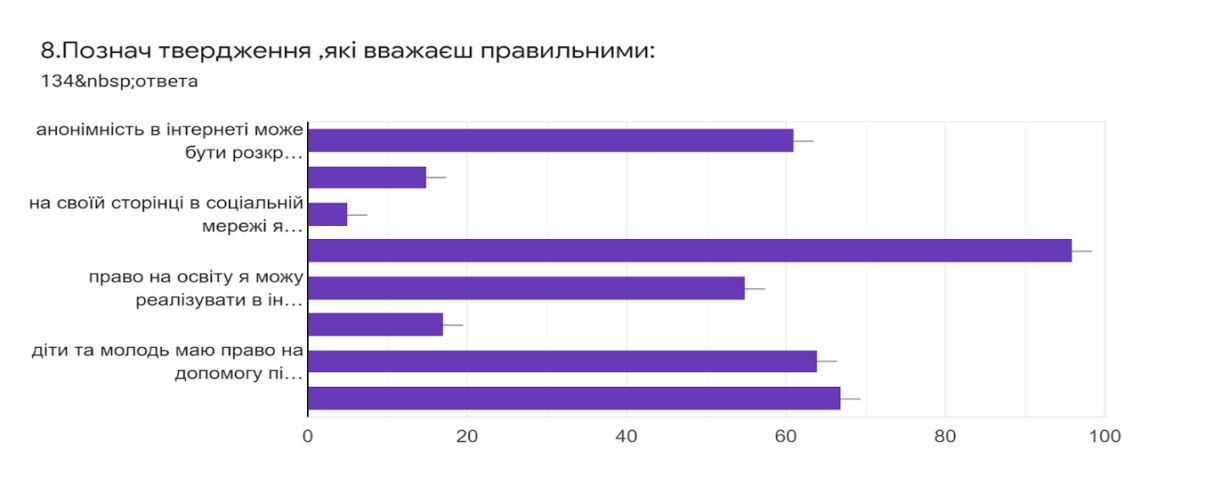 Узагальнені результати по анкетам для учнів, щодо визначення оцінки освітнього середовища. ( Співвідношення у відсотках)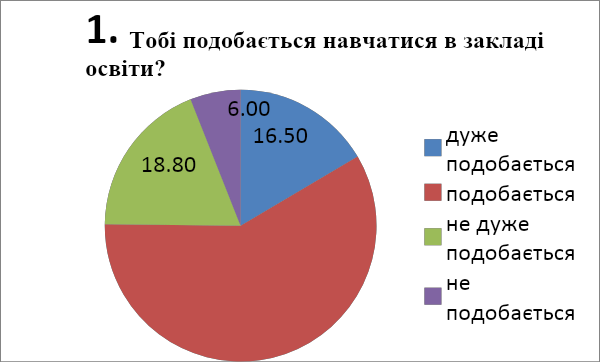 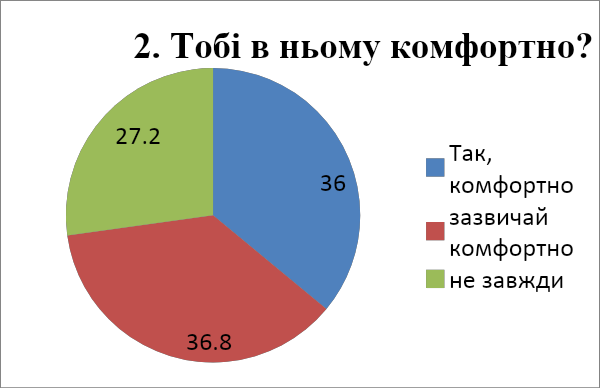 Узагальнені результати анкетування учнів щодо виявлення випадків булінгу: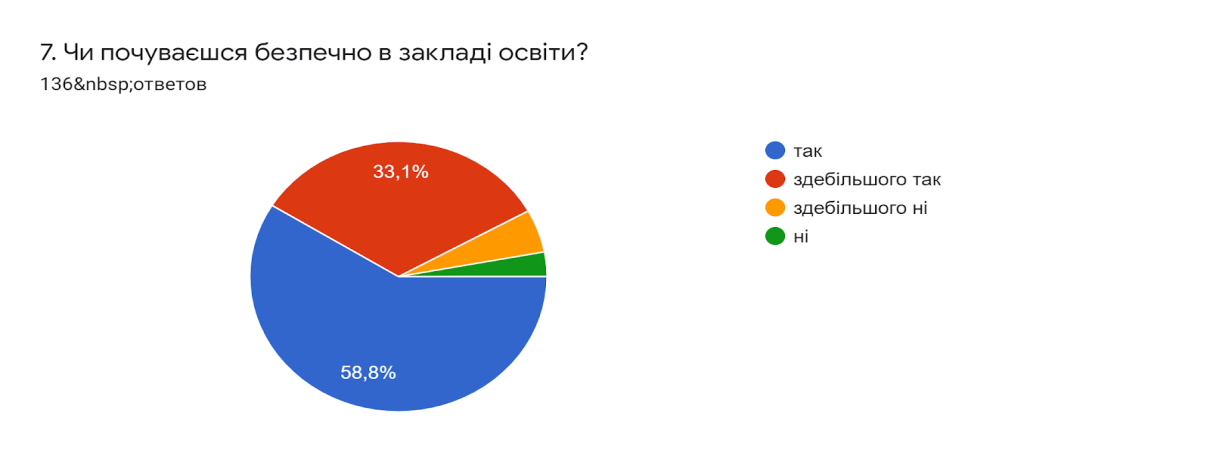 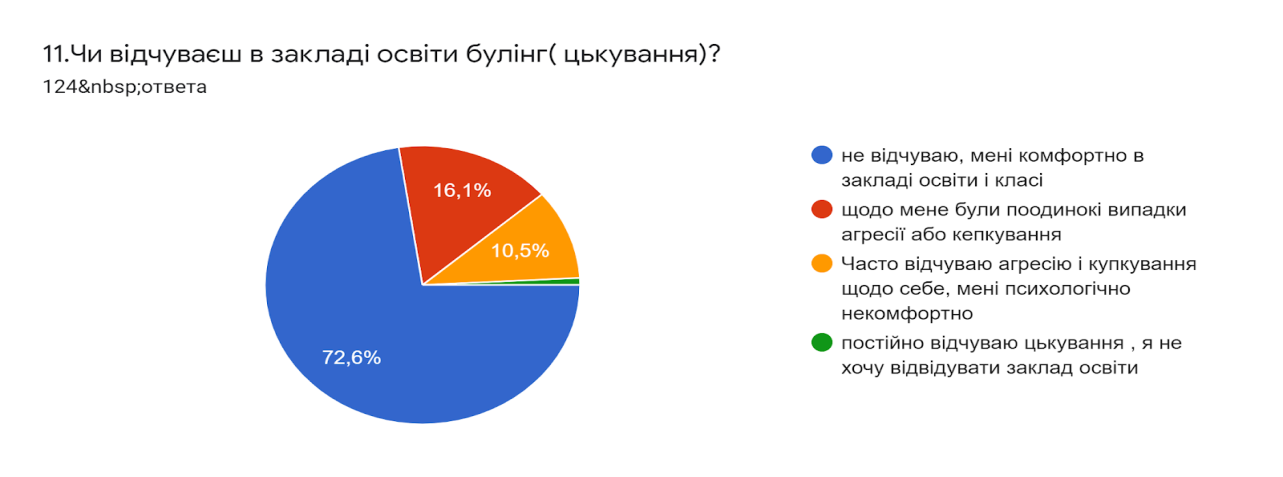 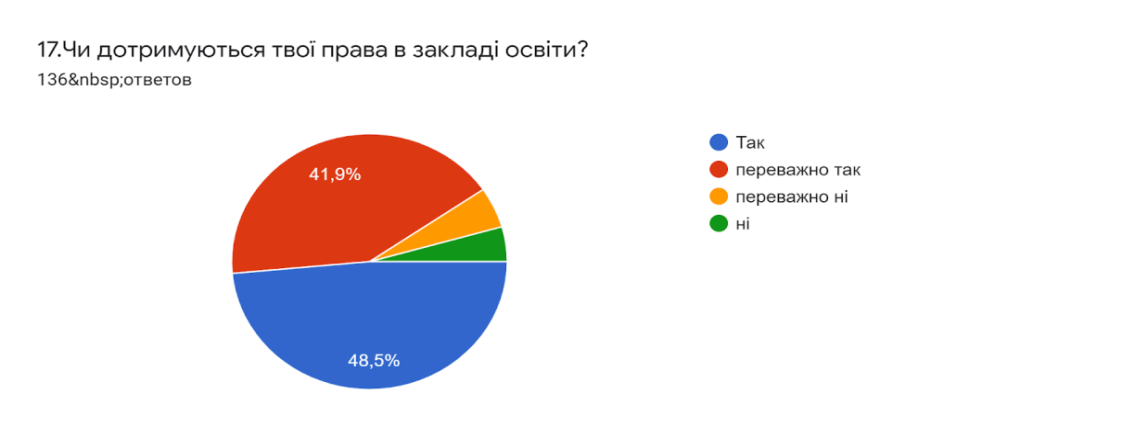 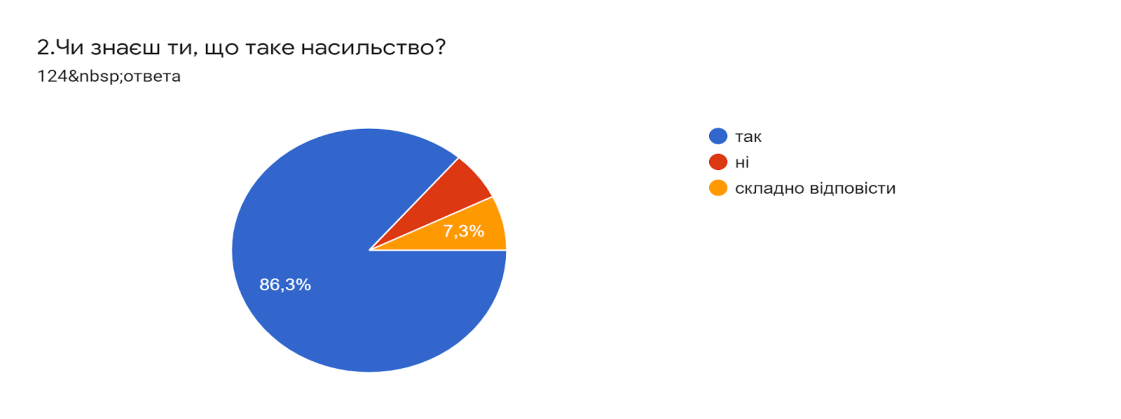 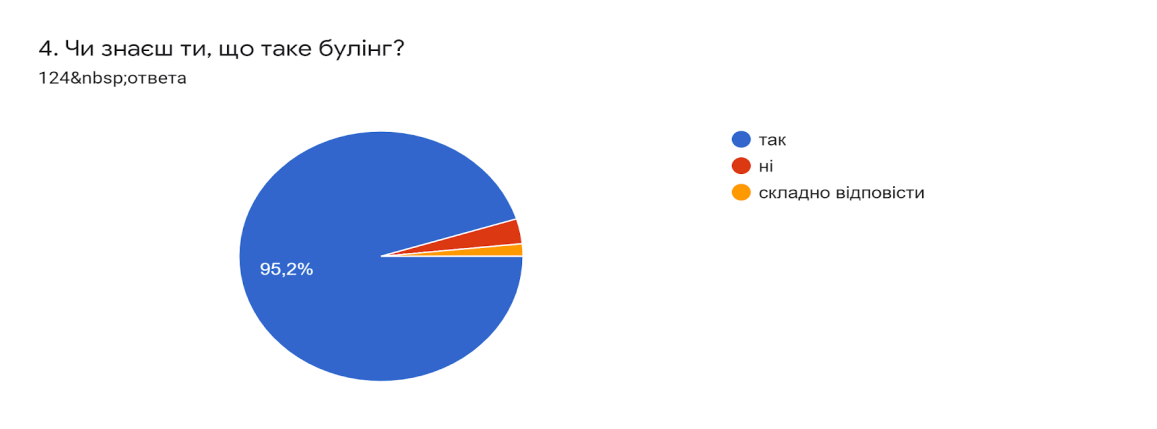 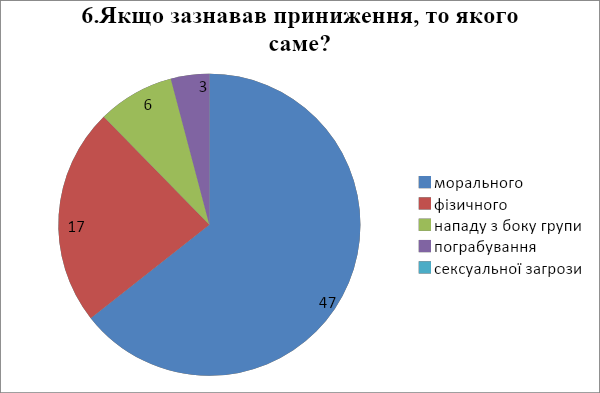 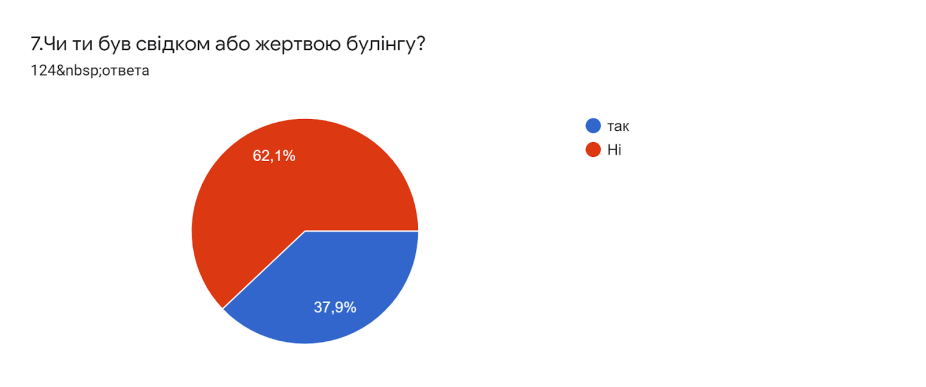 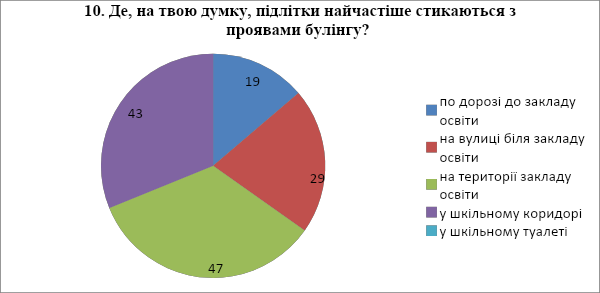 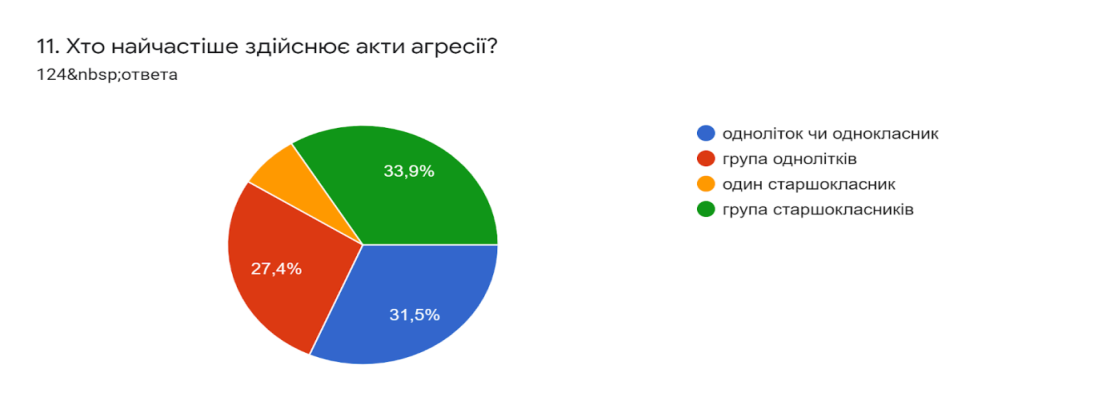 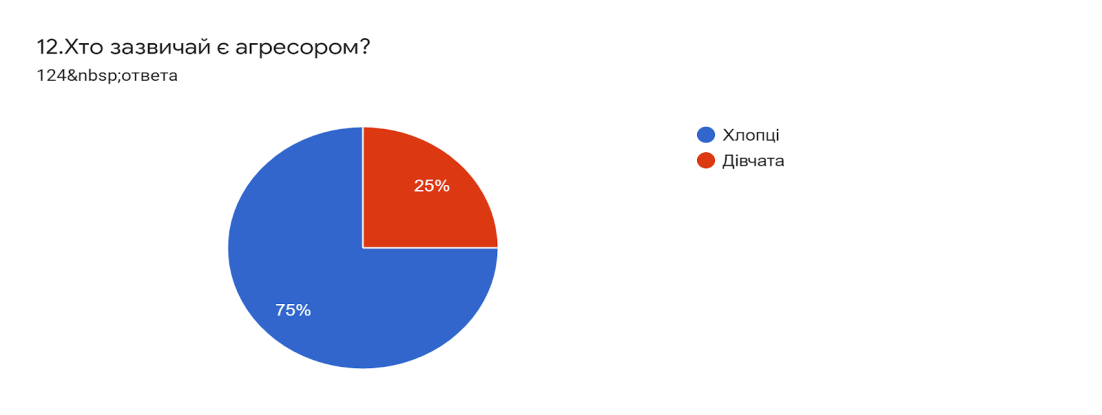 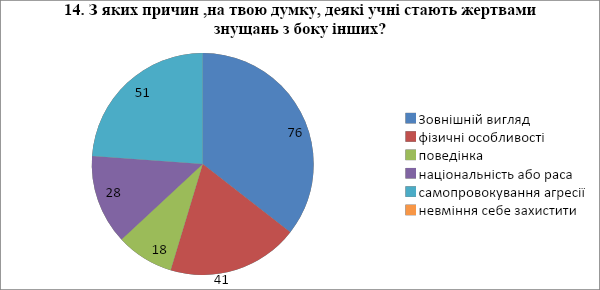 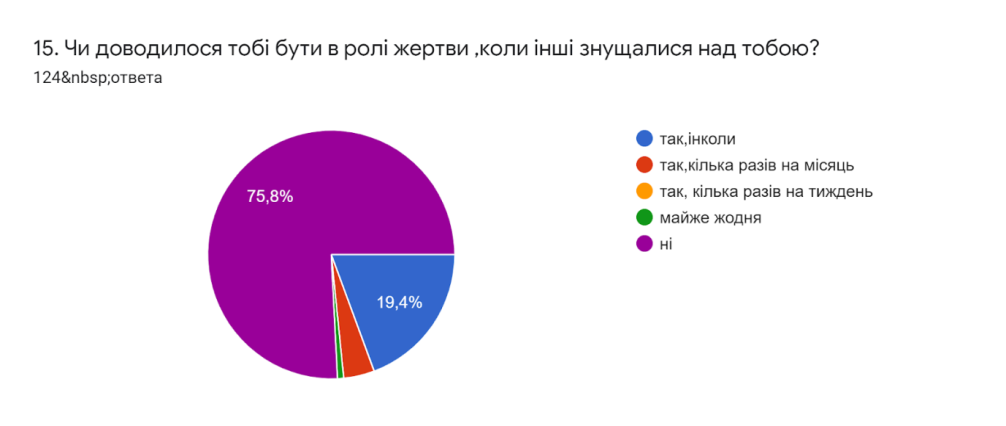 За  результатами опитування, що подані нижче загальна оцінка батьків після вступу  дітей до школи змінюється в кращу сторону, або залишається незмінною. 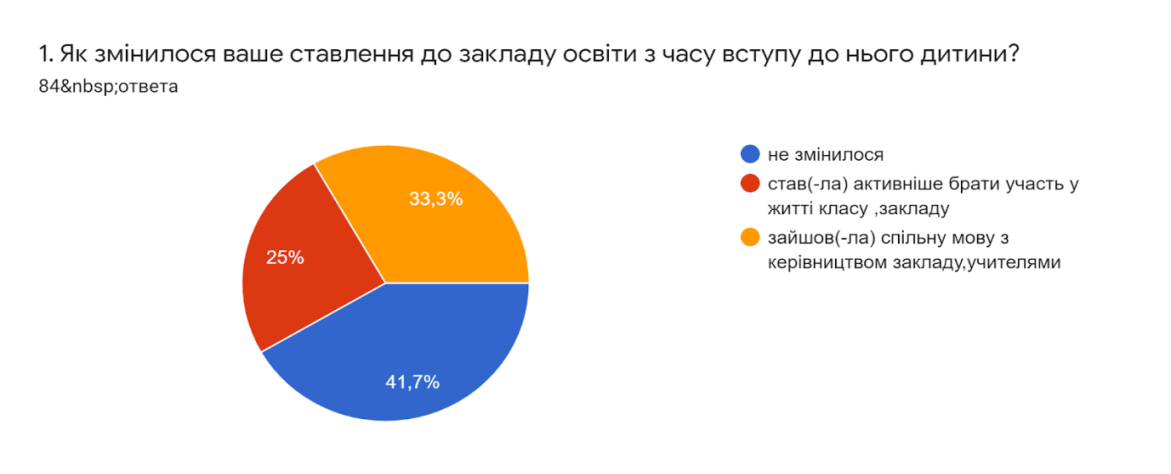 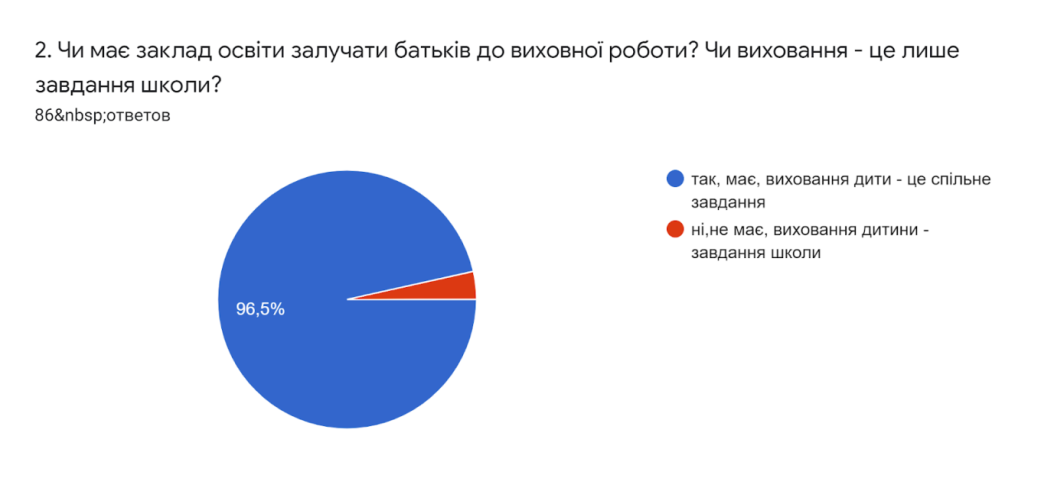 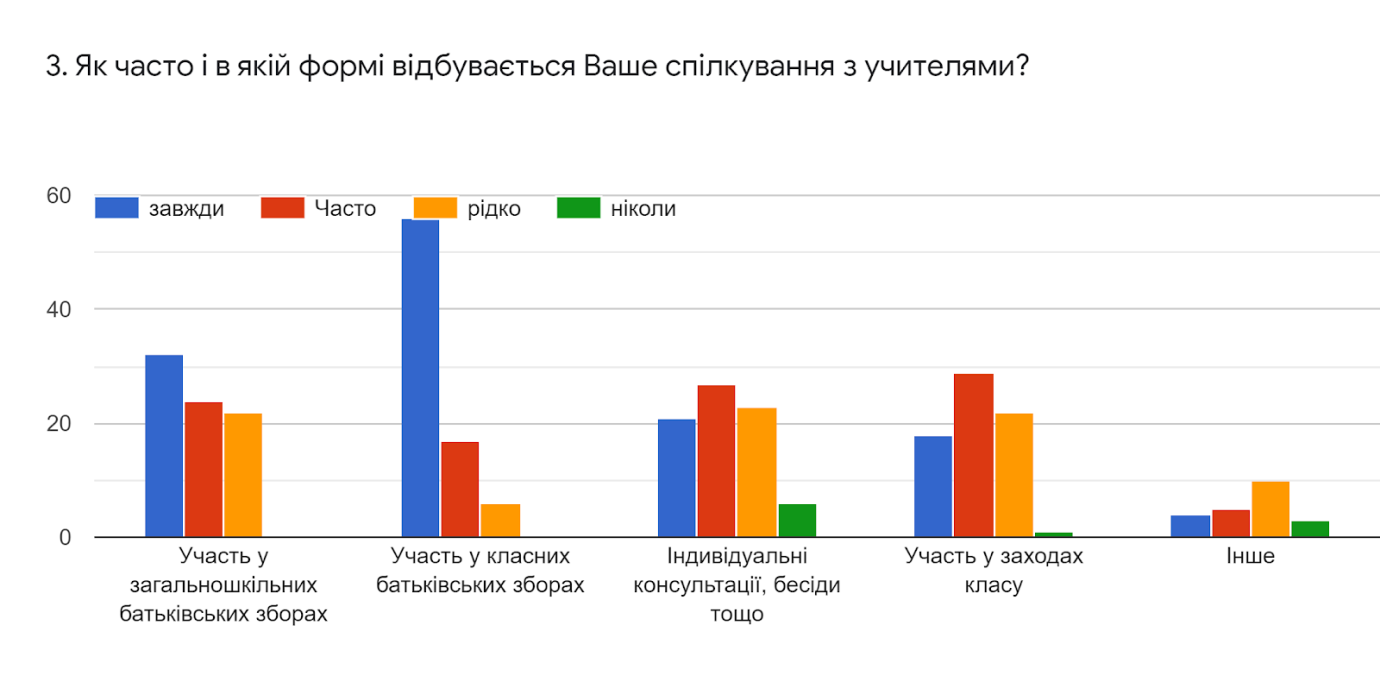 . Які із запропонованих форм роботи з батьками, на вашу думку, є найефективнішими?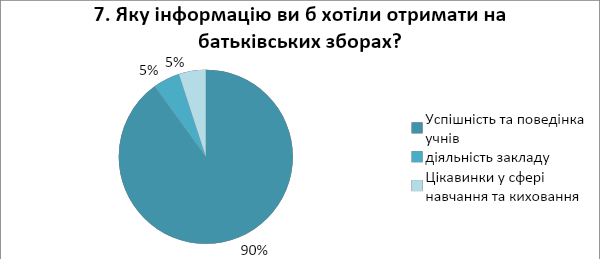 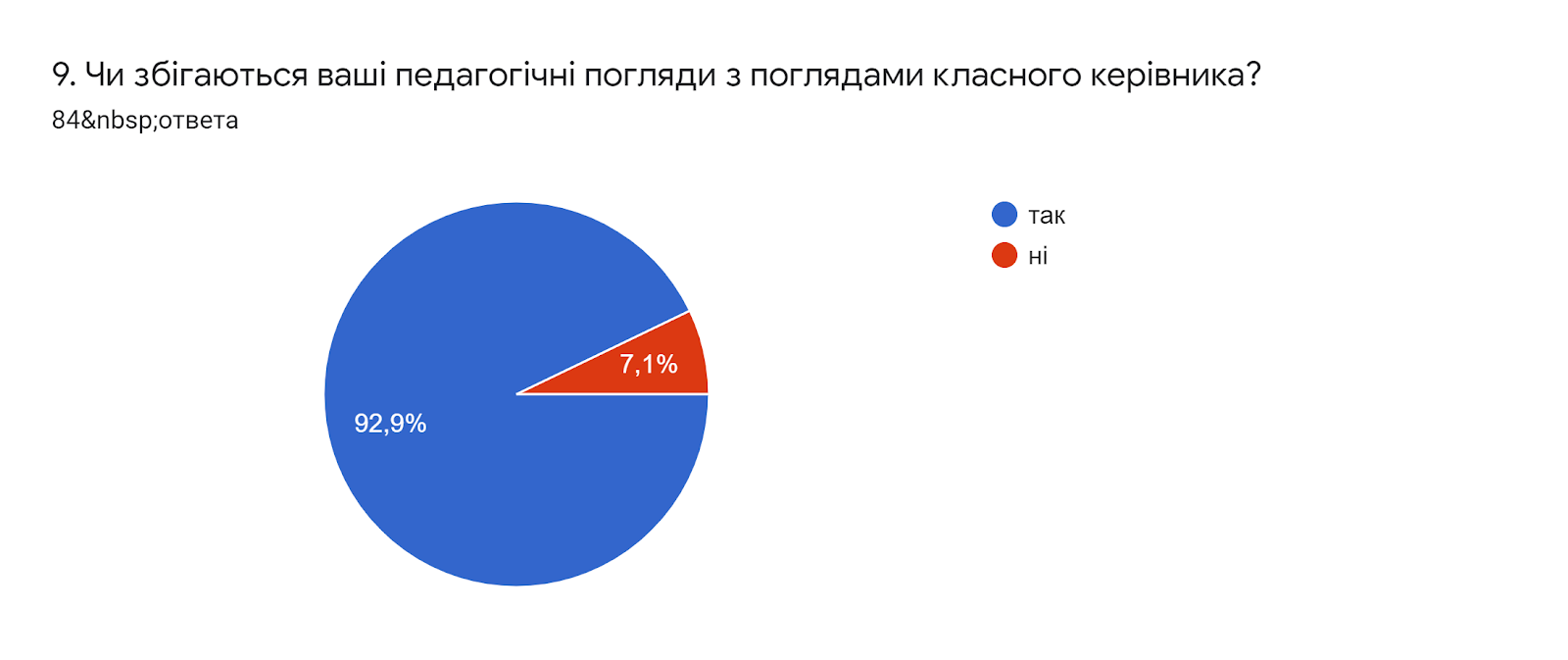 Дані результатів опитування учнів щодо доступності керівництва: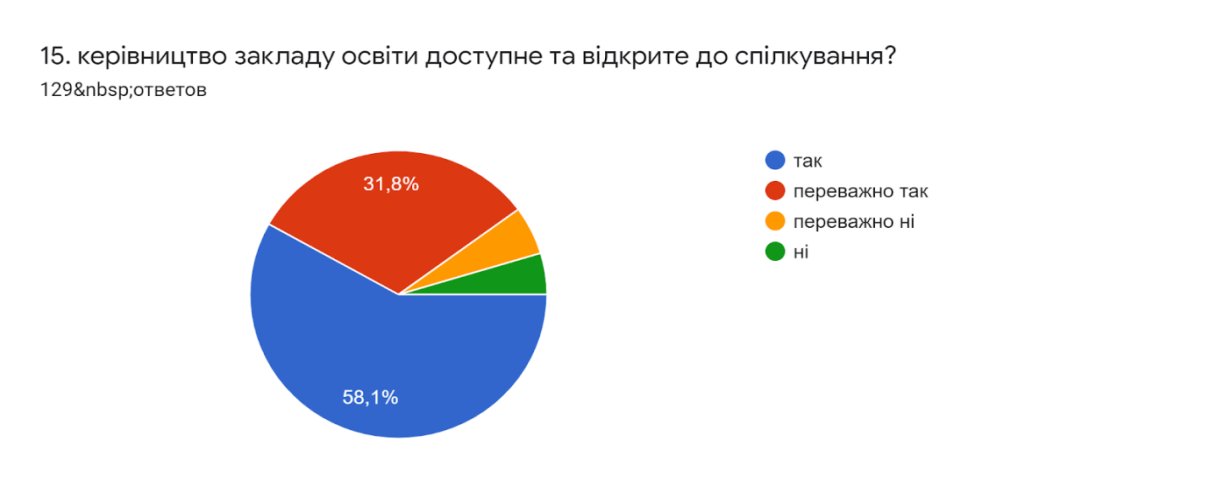 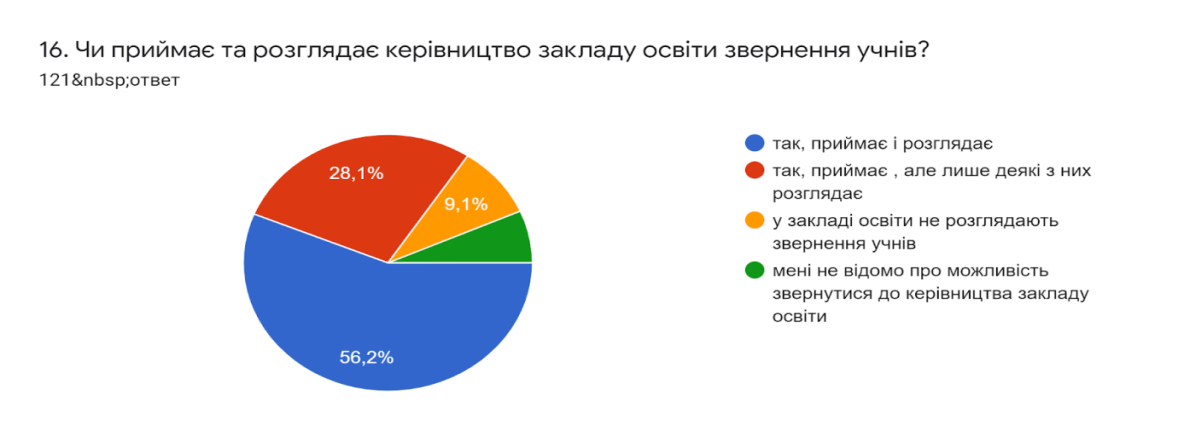 ТвердженняПогоджуюсяНевпенена (-ий)Не погоджуюсьНавіть під час перших відвідин школи, відчуваєш, що тебе поважають3110-У школі панує доброзичлива атмосфера29103Я отримав(-ла) позитивні відгуки про школу перш ніж моя дитина почала її відвідувати3093Дитина,незалежно від виявлених у неї порушень розвитку чи соціального статусу, може відвідувати цю школу30112Школа доступна для осіб, які пересуваються у візках111815Педагоги та діти ставляться одне до одного з повагою та розумінням24151Педагоги бачать у мої дитині особистість3281Педагоги сприяють взаємодії моєї дитини з однолітками28102Моя дитина має друзів у школі373-Моя дитина однаково прихильно спілкується з дітьми та дорослими, які мають різний соціальний статус328-Моїй дитині подобається відвідувати цю школу30101Моя дитина почувається в безпеці в цій школі3271У школі дбають про якісне харчування17158Педагоги ставляться до батьків (інших законних представників) як до партнерів у навчанні та вихованні дітей3253Педагоги поважають батьків ( інших законних представників) незалежно від того, допомагають вони матеріально чи ні3541Я завжди знаю, до кого мені звернутися з питань, пов'язаних із виховання моєї дитини337-Коли я обговорюю з педагогом питання , пов'язані з моєю дитиною, я впевнений (-а) що до цього поставляться з розумінням338-мене зажди інформують про те, що відбувається у школі24142Педагоги цікавляться думкою батьків ( інших законних представників) перш ніж уносити зміни в освітній процес22136Педагогів цікавить моя обізнаність щодо питань розвитку дитини , вони завжди готові поінформувати щодо цього питання23134Я маю змогу обговорювати з педагогами способи, методи, прийоми розвитку моєї дитини як у школі, та к і вдома25133Педагогічний та учнівський колективи допомагають учням - новачкам швидше адаптуватися до умов школи3181Педагоги ознайомлюють батьків ( інших законних представників) з діяльністю школи3451Педагоги завжди цікавляться причиною відсутності моєї дитини у школі3262Педагоги прагнуть допомогти дитині, коли в неї виникають певні труднощі2498Випадки неуважного та нешанобливого ставлення до мене та моєї відсутні3073Педагоги забезпечують участь дітей у різних видах діяльності22153Педагоги дають змогу робити вибір під час навчальної та виховної діяльності3271діти співпрацюють одне з одним під час навчання та позаурочних заходах2713-Приміщення та  територія школи чисті й охайні21146№ п\пПостійноЧастоІнодіНіколиЛабораторне обладнання12367711Мультимедійне обладнання10466416Комп'ютерну техніку та програми1964494Інтернет20505214Візуалізацію корисної інформації ( карти , графіки, формули тощо)33474610Наочність33504112Спортивну залу та спортивний майданчик51452713Спортивний інвентар50343715№АспектиПовністюЧастковоНе задоволений(-а)1Графік харчування4963152Культура обслуговування6749113Санітарний стан приміщення6156104Естетичне оформлення їдальні4964145Відповідність обладнання сучасним вимогам4864156Ціна5559137Збалансованість раціону6053148Різноманітність страв6443209Свіжість страв8929910Апетитність страв70461111Температурний режим страв556012Форми роботиТакНіЗапрошення батьків на відкриті уроки4818Участь батьків у роботі гуртків1439Допомога батьків у проведенні змагань4414Допомога батьків у проведенні екскурсій741Відвідування батьків удома1045Індивідуальні зустрічі класного керівника і вчителів з батьками в закладі освіти5515Класні батьківські збори803Письмові зверненні3325День відкритих дверей4115Психолого - педагогічні консультації4216Ознайомлення батьків зі змістом і методикою освітнього процесу5511Педагогічні лекторії та практикуми1634Конференції з проблем навчання і виховання дітей459Тематичні збори3817Батьківський клуб3026